SUPPORT THE DEPLOYMENT OF NEXT GENERATION 9-1-1 ACTION NEEDED:Urge your Members of Congress to support the Next Generation 9-1-1 Act of 2023 (H.R. 1784) to provide funding for Next Generation 9-1-1 deployment and for other purposes. Introduced by Reps. Anna Eshoo (D-Calif.) and Richard Hudson (R-N.C.) and Sen. Amy Klobuchar 
(D-Minn.), this legislation would establish Next Generation 9-1-1 Implementation Grants and would vastly improve interoperability with regards to all emergency communications systems. This bill would also establish a Next Generation 9-1-1 cybersecurity center to coordinate with state, local and regional governments to detect and prevent cybersecurity intrusions related to Next Generation 9-1-1.BACKGROUND:Upgrades to our nation’s emergency communications systems are urgently needed to move our 9-1-1 call centers and data center technology into the digital age. Most 9-1-1 systems were originally created using analog technology, and a modernization effort is needed to both recognize and improve the work of our emergency personnel in providing critical services to our communities.The transformation of our nation’s emergency communications systems to a digital or Internet Protocol (IP)-based 9-1-1 system, commonly referred to as Next Generation 9-1-1, will improve emergency services delivery in several ways. For example, the implementation of Next Generation 9-1-1 will enhance emergency number services to create a faster, more resilient system that allows voice, photos, videos and text messages to flow seamlessly from the public to the 9-1-1 network.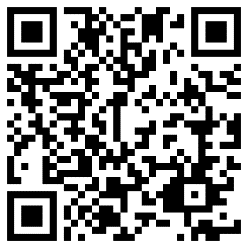 Implementation of Next Generation 9-1-1 legislation would ensure the following principles are met:Ensure interoperability, reliability, resiliency and the use of commonly accepted standardsIncorporate cybersecurity tools, including intrusion detection and prevention measuresEnables emergency communications centers to process, analyze, and store multimedia, data and other informationIn efforts to reauthorize the Federal Communications Commission’s (FCC) spectrum auction authority, both the U.S. House and Senate have considered several, larger telecommunications packages that include H.R. 1784. In April 2024, U.S. Senate Commerce, Science and Transportation Chair Sen. Maria Cantwell (D-Wash.) introduced the Spectrum and National Security Act (S. 4049), which would restore FCC’s spectrum auction authority and direct auction proceeds for Next Generation 9-1-1 grants. Similarly, the Spectrum Auction Reauthorization Act of 2023 (H.R. 3565), introduced by U.S. House Energy and Commerce Committee Chair Rep. Cathy McMorris Rodgers (R-Wash.) and Ranking Member Rep. Frank Pallone (D-N.J.) would also establish Next Generation 9-1-1 grants funded by proceeds from reauthorized FCC spectrum auctions. NACo supports the Next Generation 9-1-1 language within both packages without opposition and a position on other elements of the package legislation.KEY TALKING POINTS:The time is now to upgrade our nation's emergency communications systems and empower both state and local governments with the tools to update our emergency response networks and improve services to communities.Interoperability is the key to the future of our telecommunications and technology infrastructure, and Next Generation 9-1-1 is our first step in ensuring the nation's emergency communications system does not fall behind.For further information, contact Seamus Dowdall at 202.942.4212 or sdowdall@naco.org.